ЧЕРКАСЬК                 ІСЬКА РАДА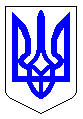 м. ЧеркасиМІСЬКИЙ ГОЛОВАРОЗПОРЯДЖЕННЯВід 08.02.2022 № 28-рПро проведення особистого прийому громадян міським головою, секретарем міської ради, першим заступником міського голови, заступниками міського голови з питань діяльності виконавчих органів ради, керівниками виконавчих органів Черкаської міської радиВідповідно до ст. 40 Конституції України, п.п. 17, 20 ч. 4 ст. 42 Закону України «Про місцеве самоврядування в Україні», ст. 22 Закону України «Про звернення громадян», враховуючи п. 26 Постанови Кабінету Міністрів України від 09.12.2020 №1236 «Про встановлення карантину та запровадження обмежувальних протиепідемічних заходів з метою запобігання поширенню на території України гострої респіраторної хвороби COVID-19, спричиненої коронавірусом SARS-CoV-2», з метою забезпечення реалізації прав громадян на звернення до посадових осіб місцевого самоврядування:1. Відновити проведення особистого прийому громадян міським головою, секретарем міської ради, першим заступником міського голови, заступниками міського голови з питань діяльності виконавчих органів ради, керівниками виконавчих органів Черкаської міської ради відповідно до затверджених графіків особистого прийому.2. Громадяни, які прийшли на особистий прийом (відвідувачі), зобов’язані мати один з наступних документів:- негативний результат тестування на COVID-19 методом полімеразної ланцюгової реакції або експрес-тесту на визначення антигена коронавірусу SARS-CoV-2, яке проведене не більш як за 72 години до проведення особистого прийому;- документ, що підтверджує отримання повного курсу вакцинації, міжнародного, внутрішнього сертифіката або іноземного сертифіката, що підтверджує вакцинацію від COVID-19 однією дозою однодозної вакцини або двома дозами дводозної вакцини (зелені сертифікати), які включені Всесвітньою організацією охорони здоров’я до переліку дозволених для використання в надзвичайних ситуаціях;- негативний результат тестування методом полімеразної ланцюгової реакції або одужання особи від зазначеної хвороби, чинність якого підтверджена за допомогою Єдиного державного вебпорталу електронних послуг, зокрема з використанням мобільного додатка Порталу Дія (Дія). 3. Департаменту економіки та розвитку Черкаської міської ради (Удод І.І.) довести до відома підрозділ управління поліції охорони в Черкаській області, що забезпечують охорону приміщень по вул. Байди Вишневецького, 36, про необхідність перевірки у громадян, які очікують запрошення на особистий прийом, документів, передбачених у пункті 2 цього розпорядження.  4. Пріоритет для запису на прийом надається громадянам похилого віку та особам з інвалідністю.5. Під час проведення особистого прийому громадян забезпечити дотримання усіма його учасниками маскового режиму, а також дотримання відстані не менше ніж 1,5 метра між відвідувачами, які очікують запрошення на прийом. 6. Управлінню інформаційної політики Черкаської міської ради (Крапива Ю.Б.) оприлюднити це розпорядження в засобах масової інформації.7. Контроль за виконанням розпорядження покласти на директора департаменту управління справами та юридичного забезпечення Черкаської міської ради Гончара Ю.Г.Перший заступник міського голови з питань діяльності виконавчих органів ради                                                Сергій ТИЩЕНКО